DIALOGUE ENTRE LES ARTSBULLETIN D'INSCRIPTION
(à retourner à la délégation académique à l’action culturelle
par courriel à daac-27-76@ac-normandie.fr avant le vendredi 2 juillet 2021)DIALOGUE ENTRE LES ARTS - BUDGET PRÉVISIONNEL 2021-2022Merci de bien faire apparaître les différentes dépenses TTCAttention : le total des dépenses doit être égal à celui des recettes !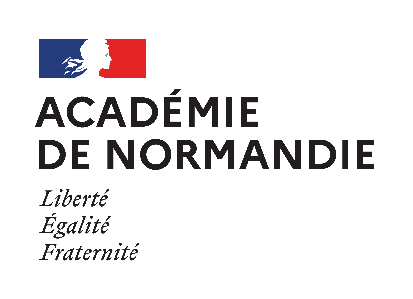 Natacha PetitResponsable académiqueDomaine Patrimoine-Musées natacha-cecile.petit@ac-normandie.frDélégation académique à l’action culturelle Tél. : 02 32 08 91 00 – site de RouenCourriel : daac-27-76@ac-normandie.frTél. : 02 31 30 08 95 – site de CaenCourriel : daac-14-50-61@ac-normandie.frRENSEIGNEMENTS ÉTABLISSEMENTRENSEIGNEMENTS ÉTABLISSEMENTNom de l'établissementAdresse complèteTéléphoneUAIRENSEIGNEMENTS ENSEIGNANTSRENSEIGNEMENTS ENSEIGNANTSNom et prénom---Discipline---Téléphone personnel---Courriel académique@ac-normandie.fr@ac-normandie.fr@ac-normandie.frNiveau de classe engagéStructure artistique partenaire locale choisieDESCRIPTIF DU PROJETIndiquez les objectifs pédagogiques, les domaines artistiques et culturels abordés, la manière dont l’ensemble des classes du niveau sera concerné par l’action.DESCRIPTIF DU PROJETIndiquez les objectifs pédagogiques, les domaines artistiques et culturels abordés, la manière dont l’ensemble des classes du niveau sera concerné par l’action.PRÉSENTATION DU PROJET ARTISTIQUECelui-ci doit être en lien avec une œuvre programmée par la structure culturelle : quels domaines artistiques seront convoqués et quels intervenants de la structure artistique travailleront avec les élèves ?RENSEIGNEMENTS COMPLÉMENTAIRESComment envisagez-vous la restitution des productions artistiques des élèves ?Dans quels lieux ? À quel moment de l’année scolaire ?DépensesMontantDépensesRecettesMontantRecettesFrais d’intervention de l'artisteRémunération des heures devant les jeunes (charges et TVA incluses) :Frais annexes : DéplacementRepas et hébergementDAAC (subvention du rectorat)1 200 €Dépenses de fournitures nécessaires à la réalisation du projet (merci de joindre un devis pour le matériel) : Location ou achat de matériel Fournitures diverses, petit matériel Frais de restitution AutresCofinancements :ÉtablissementCollectivitéStructure culturellePartenaire privéAutres (à préciser)TOTAL des dépensesTOTAL des recettesPrénom et nom du chef d'établissementAvis du chef d'établissementDate et signature